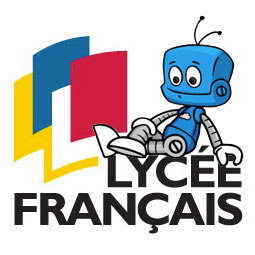 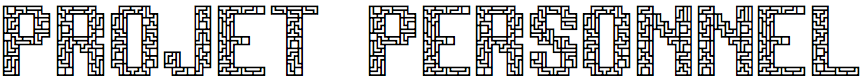 Partie n°1 - Mes infos personnelles et la définition de mon tétriminoPartie n°1 - Mes infos personnelles et la définition de mon tétriminoPartie n°1 - Mes infos personnelles et la définition de mon tétriminoPartie n°1 - Mes infos personnelles et la définition de mon tétriminoPartie n°1 - Mes infos personnelles et la définition de mon tétriminoNOM, Prénom : NOM, Prénom : Classe : Classe : Groupe (A ou B) : La forme de ton tétrimino : Sa couleur : Sa couleur : Le mot que tu vas écrire dessus : Le mot que tu vas écrire dessus : Partie n°2 - Mon compte sur www.tinkercad.comPartie n°2 - Mon compte sur www.tinkercad.comTon nom d’utilisateur : Un indice pour retrouver ton mot de passe : Partie n°3 – La conception de mon tétriminoPartie n°3 – La conception de mon tétriminoPartie n°3 – La conception de mon tétriminoEn quelques lignes, explique ce qu’est un logiciel dans le nuage : En quelques lignes, explique ce qu’est un logiciel dans le nuage : En quelques lignes, explique ce qu’est un logiciel dans le nuage : Complète ci-dessous les raccourcis qui permettent de réaliser des fonctions dans le logiciel :
(j’ai rempli le premier pour toi à titre d’exemple)Complète ci-dessous les raccourcis qui permettent de réaliser des fonctions dans le logiciel :
(j’ai rempli le premier pour toi à titre d’exemple)Complète ci-dessous les raccourcis qui permettent de réaliser des fonctions dans le logiciel :
(j’ai rempli le premier pour toi à titre d’exemple)Zoomer et dézoomer : 
- la molette de la sourisFaire pivoter la grille dans tous les sens : Modifier en même temps les 3 dimensions d’une pièce : Partie n°4 – L’imprimante 3DPartie n°4 – L’imprimante 3DComment s’appelle la technologie utilisée par l’imprimante 3D de la classe ? Comment s’appelle la technologie utilisée par l’imprimante 3D de la classe ? Comment s’appelle le support qui va être imprimé en premier et sur lequel va reposer la pièce ? Comment s’appelle le support qui va être imprimé en premier et sur lequel va reposer la pièce ? Quelle est la température du plateau pendant l’impression ?Quelle est la température de la tête (ou buse) pendant l’impression ?Partie n°5 – L’export des fichiersComment s’appelle le format de fichier dans lequel tu dois exporter le fichier vers l’imprimante 3D ? Quel est le nom complet de ton fichier qui contient la pièce à imprimer ? 